Midwest Association of Student Employment Administrators (MASEA)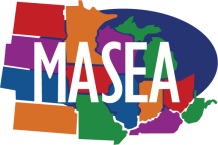 2020 MASEA Conference Scholarship ApplicationDeadline: April 3, 2020Student employment has been shown to have a positive effect on students’ decisions to stay in higher education. Experienced professionals are needed to mentor and support these students, while understanding the federal regulations which govern these programs.  In support of member professional development, MASEA will provide one or more conference scholarships for the 2020 conference. This is a great opportunity for administrators to attend several professional development sessions (excluding SEE Training) at the regional conference held in Louisville, Kentucky June 10-12, 2020. The scholarship will cover the conference registration fee including: one (1) admission to conference general sessions and workshops, plus all meals noted on the conference schedule (excluding the one night where dinner is on your own).Professionals interested in applying for this scholarship must complete/submit the following: 1. A signed letter of support from your supervisor on behalf of the college/university stating the institution will pay for travel, hotel, shuttle, meals (not covered at the conference) etc., for the recipient. 2. A brief statement detailing how your participation at the annual conference would enhance your professional development. If applying due to the lack of funding, indicate this in the statement. 3. The application below along with the appropriate signatures. Application Deadline: April 3, 2020 Recipients of this scholarship will be notified by April 17, 2020. The recipients must complete their MASEA Conference Registration Form by the early bird deadline. Recipients are responsible for making their own travel and hotel arrangements. Refer to the MASEA website at www.masea.org for additional conference, hotel and professional development session information. Submit the above listed documents along with the below application as e-mail attachments to: Tricia Stouder – Secretary MASEAEmail:  trew@iastate.eduMidwest Association of Student Employment Administrators (MASEA)2020 MASEA Conference Scholarship ApplicationDeadline: April 3, 2020Name:  ___________________________________ Title: ___________________________________________________Institution: ______________________________________________________________________________Address:  ________________________________________________________________________________Phone:  _____________________________ Email: ______________________________________________  

Signature: __________________________________	Date: ____________________